Supplementary Figure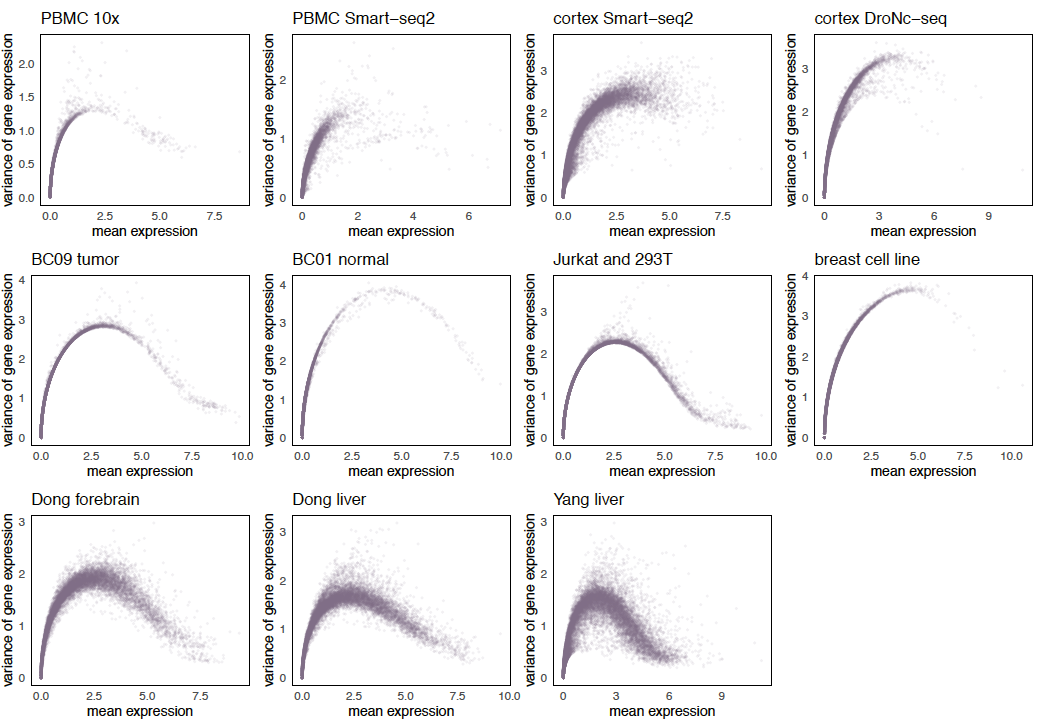 Supplementary Figure 1. Mean-variance relationship of genes across multiple datasets. We show the property of mean-variance relationship of genes in 11 datasets as an example to demonstrate the variability of data properties across datasets. Top panel shows four datasets of different protocols, the first two from human PBMC samples and the latter two from mouse cortex samples. Middle panel shows two datasets from tissue source and two datasets with cell line source. Bottom panel shows datasets of multiple cell types in mouse sample. 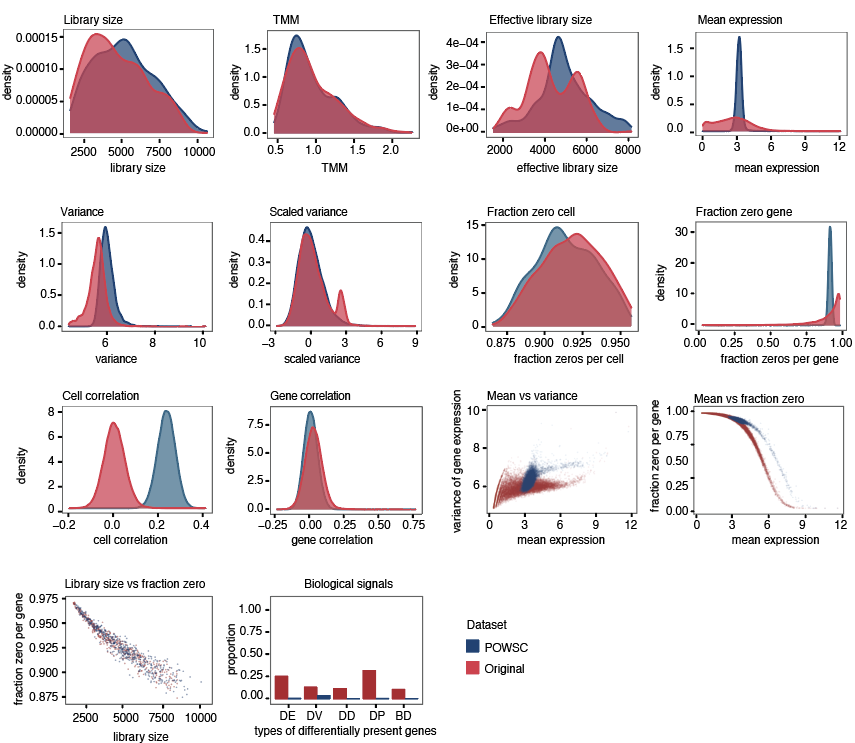 Supplementary Figure 2. Visual representation of the evaluation criteria in properties estimation and biological signals. As an illustrative example, we compared the simulation data generated by POWSC and the original dataset Soumillon that was used as the reference input. In properties estimation, we compared the concordance of the data characteristics across multiple properties using the KDE statistic. In biological signals, we compared the concordance of the amount of proportion of biological signals in simulated and in real data.  
Supplementary Figure 3.  Correlation between seven measures on quantifying similarities for univariate properties. 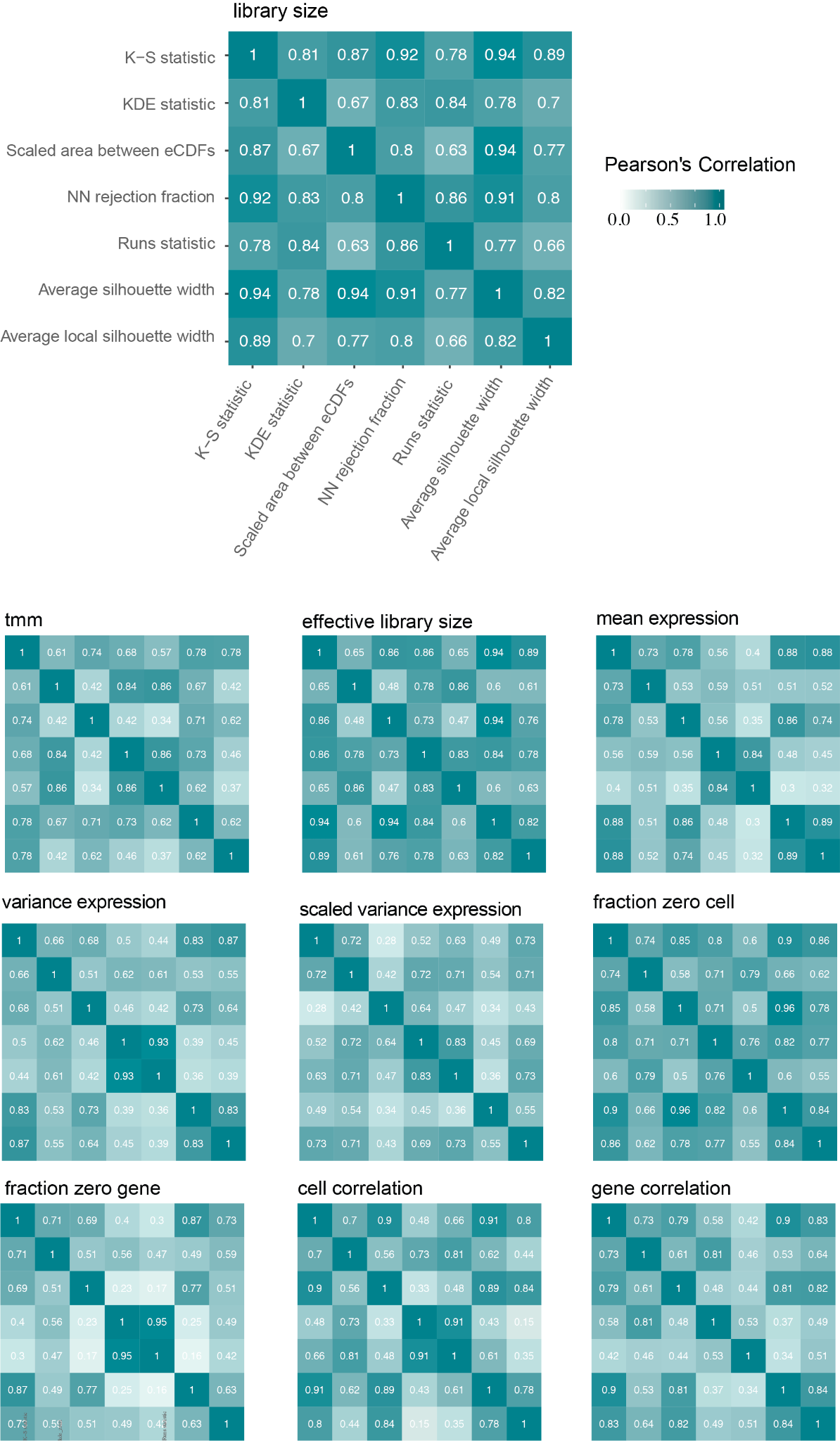 Top panel shows the correlation matrix for the property library size, enlarged for readability of axis labels. Bottom panel shows correlation matrix for the remaining univariate properties. The axis labels are consistent and are not shown for readability of the matrix.  
Supplementary Figure 4.  Number of datasets used for evaluation and simulation completion outcome 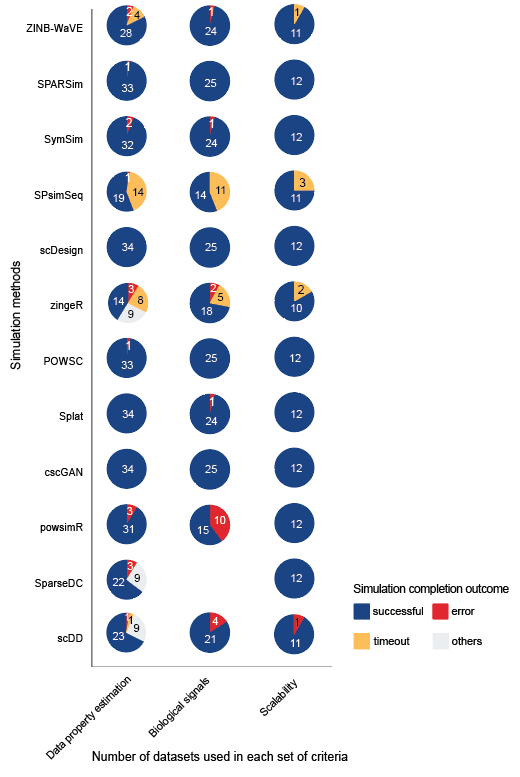 A total of 34 datasets were used for evaluating the simulation methods on data property estimation, 25 datasets were used for evaluating biological signals and 12 datasets were used for evaluating scalability (see Methods). Pie chart denotes the completion outcome of each simulation method. “Successful” indicates the method produced a simulation dataset within the given time limit. “Error” indicates the method encountered issues during simulation. “Timeout” indicates the method was not able to finish the simulation within the given time limit (see Methods). “Others” indicates a special situation where the methods require the dataset to have two or more cell types and therefore could not be tested on datasets containing a single cell type. 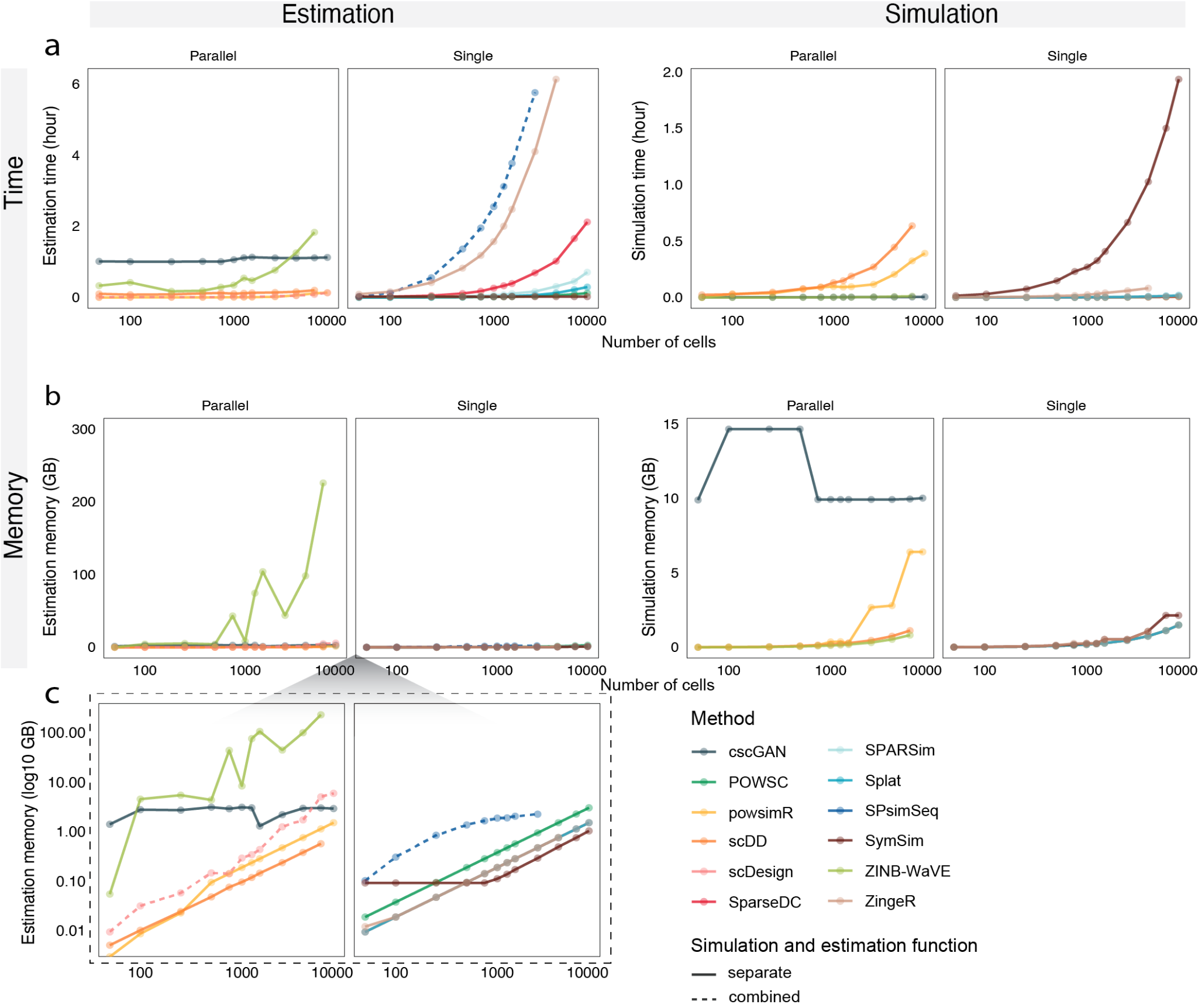 Supplementary Figure 5. Run time and memory consumption of each method. a Runtime of each method. b Maximal memory usage of each method. The number of cells is shown in log10 scale. Methods that support parallel computing and those that only support single core are shown separately. Most methods involve a two-step process of properties estimation and dataset simulation. For those methods, we recorded and shown results for the two steps separately under the estimation and simulation panels. A solid line was used to indicate these methods. For methods that perform the two steps together in a single function, we displayed the results under the estimation panel. A dashed line was used to indicate these methods. c This shows the same result as in b, but with the y-axis in log10 scale for enhanced readability. 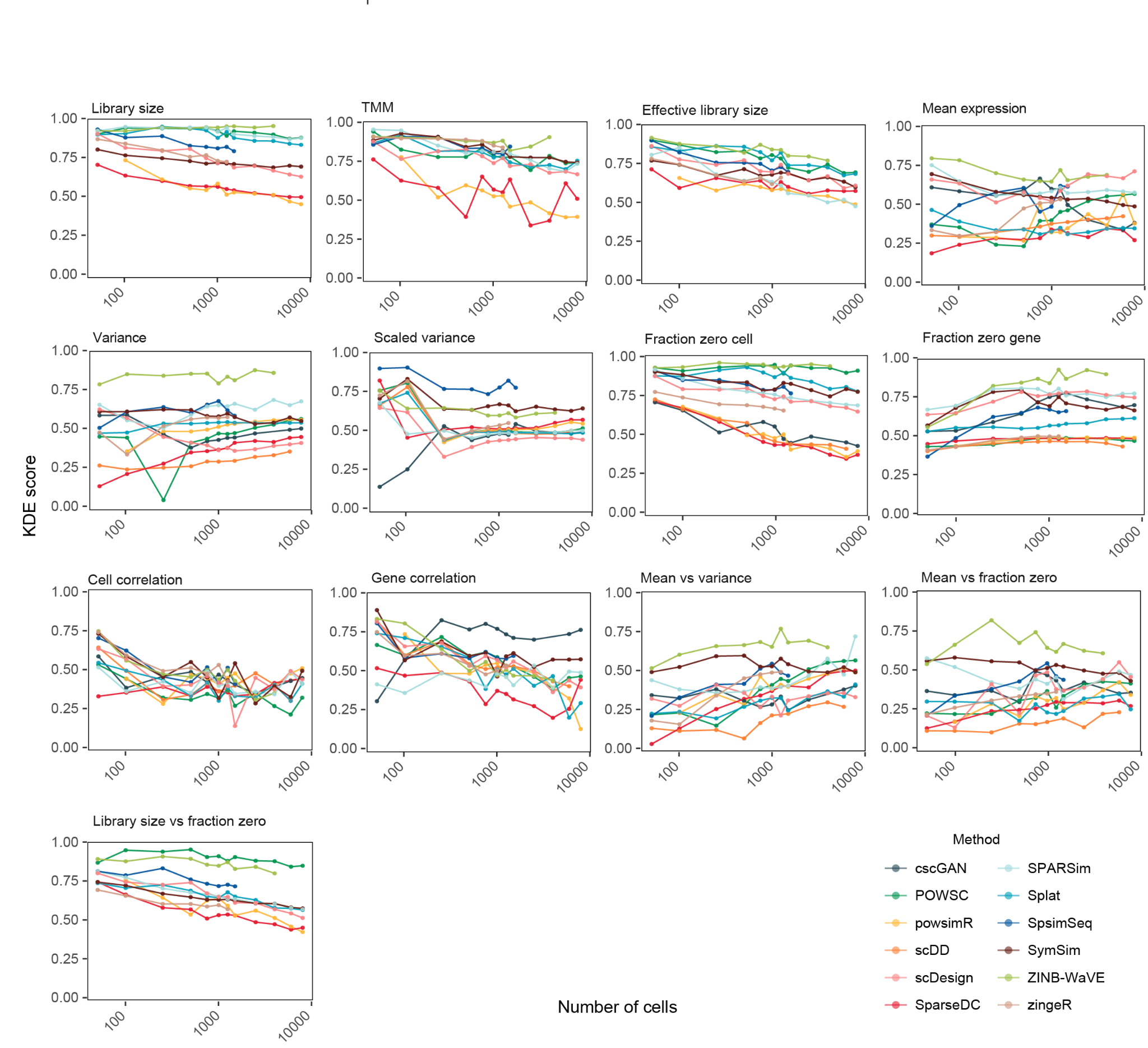 Supplementary Figure 6. Impact of the number of cells on property estimation. The x-axis shows the number of cells in log10 scale and y-axis shows the score. The line shows the trends with increasing cell numbers. The dot indicates where a measurement is taken. Each measurement was taken three times and the average was shown in the figure. 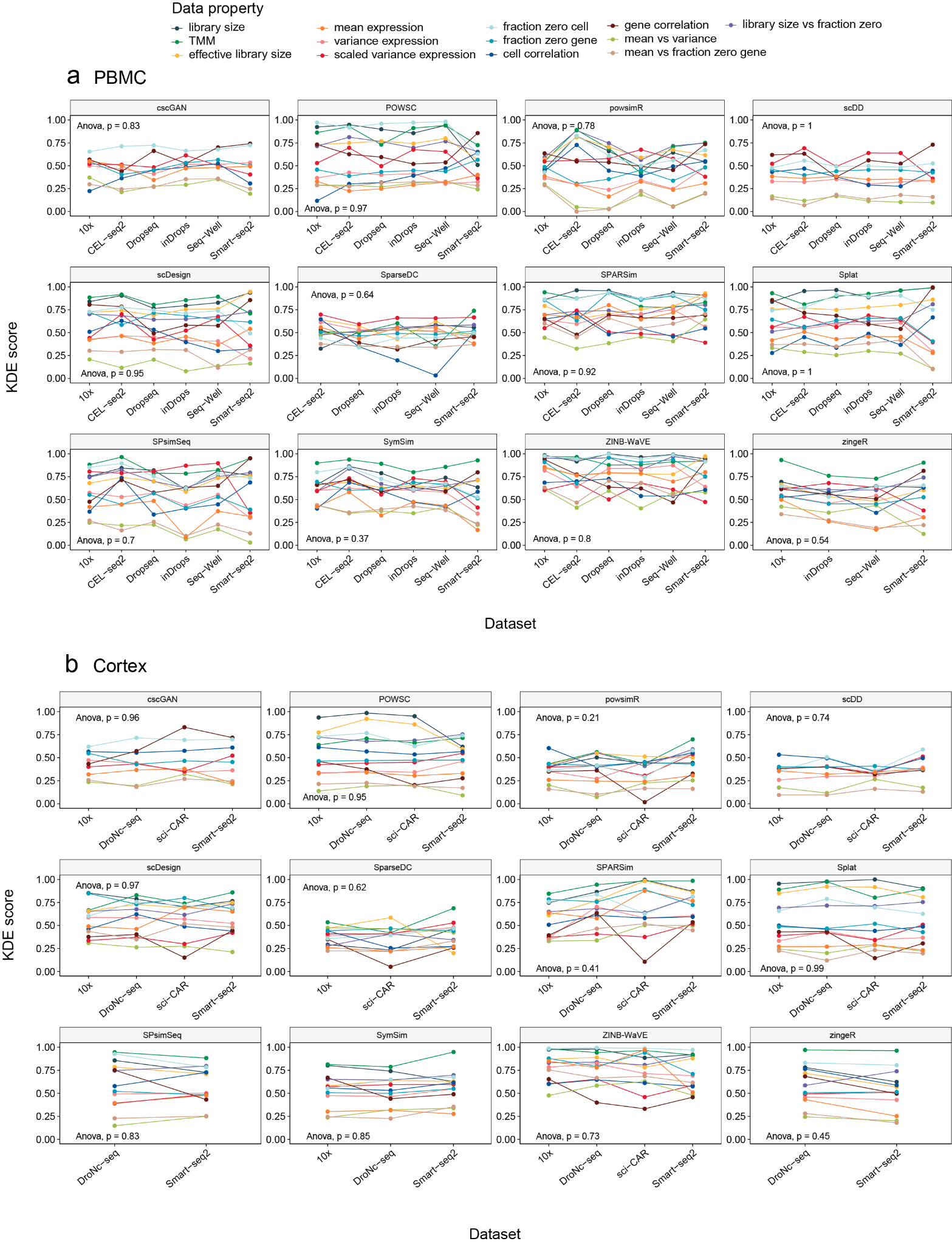 Supplementary Figure 7. Impact of sequencing protocols on data property estimation. The impact of sequencing protocols on data property estimation using a human PBMC data collections and b mouse cortex data collections. ANOVA was performed to examine the statistical significance of the change in KDE score due to sequencing protocol effect. Supplementary Figure 8. Proportion of biological signals in real and simulated data generated by simulation methods. 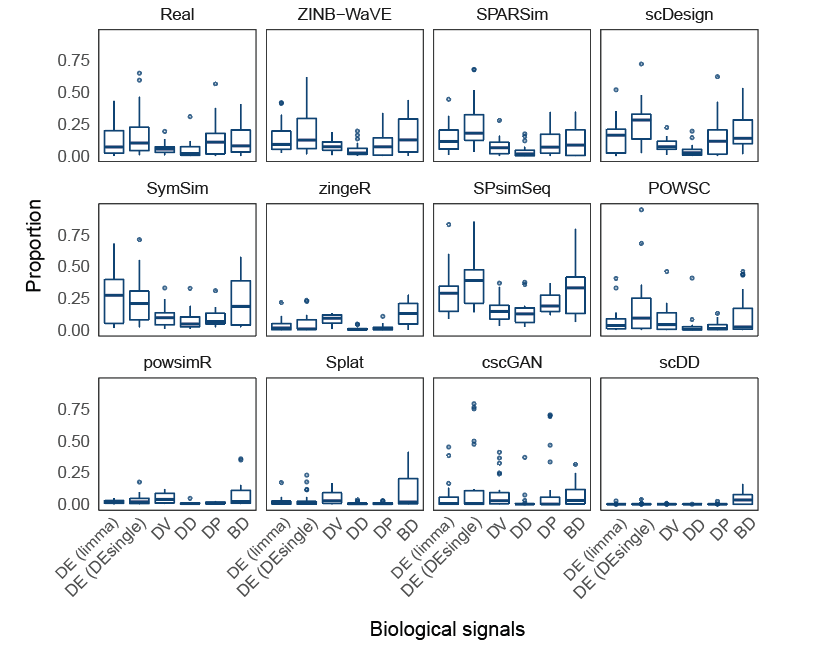 The boxplots show the distribution of the proportion of biological signals for all datasets examined. The proportion of biological signals in the simulated data ideally should be similar to that of the real data.Supplementary TableSupplementary Table 1. Additional details of the scRNA-seq simulation methods evaluated in this study. Supplementary Table 2. Details of the datasets used in this study. Supplementary Table 3. Detailed simulation strategy of each method.Methods Implementation languageYear of publicationReference (doi)Software versionInput data (raw/normalised)Output data (raw/normalised)scDD R201610.1186/s13059-016-1077-y1.12.0 (implemented in Splatter)rawnormalisedSplatR201710.1186/s13059-017-1305-01.12.0rawrawpowsimRR201710.1093/bioinformatics/btx4351.2.3rawrawSparseDC R201710.1093/nar/gkx11130.1.17 (implemented in Splatter)rawrawzingeR R201810.1186/s13059-018-1406-40.1.0rawrawZINB-WaVE R201810.1038/s41467-017-02554-51.10.0 (implemented in Splatter) rawrawSymSim R201910.1038/s41467-019-10500-w0.0.0.9000rawrawscDesignR201910.1093/bioinformatics/btz3211.0.0rawrawSPARSimR202010.1093/bioinformatics/btz7520.9.5both raw and normalisedrawSPsimSeq R202010.1093/bioinformatics/btaa1050.99.13rawrawPOWSC R202010.1093/bioinformatics/btaa6070.1.0rawrawcscGANPython202010.1038/s41467-019-14018-zGitHub version 379ff6erawnormalisedDatasetAccessionNameDescriptionSpeciesProtocolNumber of cellsMultiple cell types/condition ? Source1SCP425cortex sciRNAseqComparison of four protocols using mouse cortexMousesci-RNA-seq4912Yeshttps://singlecell.broadinstitute.org/single_cell/study/SCP425/single-cell-comparison-cortex-data#study-download2SCP425cortex 10xComparison of four protocols using mouse cortexMouse10x Genomics5367Yeshttps://singlecell.broadinstitute.org/single_cell/study/SCP425/single-cell-comparison-cortex-data#study-download3SCP425cortex DroNc-seqComparison of four protocols using mouse cortexMouseDroNc-seq2345Yeshttps://singlecell.broadinstitute.org/single_cell/study/SCP425/single-cell-comparison-cortex-data#study-download4SCP425cortex Smart-seq2Comparison of four protocols using mouse cortexMouseSmart-seq2644Yeshttps://singlecell.broadinstitute.org/single_cell/study/SCP425/single-cell-comparison-cortex-data#study-download5SCP424PBMC 10x  Comparison of  six protocols using Human Peripheral Blood Mononuclear Cell Human10x Genomics3312Yeshttps://singlecell.broadinstitute.org/single_cell/study/SCP424/single-cell-comparison-pbmc-data#study-summary6SCP424PBMC CEL-seq2Comparison of  six protocols using Human Peripheral Blood Mononuclear Cell HumanCEL-seq2526Yeshttps://singlecell.broadinstitute.org/single_cell/study/SCP424/single-cell-comparison-pbmc-data#study-summary7SCP424PBMC Drop-seqComparison of  six protocols using Human Peripheral Blood Mononuclear Cell HumanDrop-seq6357Yeshttps://singlecell.broadinstitute.org/single_cell/study/SCP424/single-cell-comparison-pbmc-data#study-summary8SCP424PBMC inDropsComparison of  six protocols using Human Peripheral Blood Mononuclear Cell HumaninDrops4184Yeshttps://singlecell.broadinstitute.org/single_cell/study/SCP424/single-cell-comparison-pbmc-data#study-summary9SCP424PBMC Seq-WellComparison of  six protocols using Human Peripheral Blood Mononuclear Cell HumanSeq-Well2908Yeshttps://singlecell.broadinstitute.org/single_cell/study/SCP424/single-cell-comparison-pbmc-data#study-summary10SCP424PBMC Smart-seq2Comparison of  six protocols using Human Peripheral Blood Mononuclear Cell HumanSmart-seq2522Yeshttps://singlecell.broadinstitute.org/single_cell/study/SCP424/single-cell-comparison-pbmc-data#study-summary11see sourceTabula MurisThe 10x subset of Tabula MurisMouse10x Genomics55656Yeshttps://tabula-muris.ds.czbiohub.org/12GSE114724BC09 tumor Tumor of breast cancer patient ID BC09Human10x Genomics7000Nohttps://www.ncbi.nlm.nih.gov/geo/query/acc.cgi?acc=GSE11472413GSE114725BC02 tumor Tumor of breast cancer patient ID BC02HumaninDrops2437Nohttps://www.ncbi.nlm.nih.gov/geo/query/acc.cgi?acc=GSE11472514GSE114725BC01 blood Blood of breast cancer patient ID BC01HumaninDrops3034Nohttps://www.ncbi.nlm.nih.gov/geo/query/acc.cgi?acc=GSE11472515GSE114725BC02 lymphLymph node of breast cancer patient ID BC02HumaninDrops6129Nohttps://www.ncbi.nlm.nih.gov/geo/query/acc.cgi?acc=GSE11472516GSE114725BC01 normalNormal breast tissue of breast cancer patient ID BC01HumaninDrops3607Nohttps://www.ncbi.nlm.nih.gov/geo/query/acc.cgi?acc=GSE11472517GSE106202breast cell lineMDA-MB-231 cells cultured in glucoseHumanDrop-seq785Nohttps://www.ncbi.nlm.nih.gov/geo/query/acc.cgi?acc=GSE10620218GSE102827light endoEndothelial smooth muscle of primary visual cortex from  mice, exposed to light for 0h, 1h and 4hMouseinDrops4071Yeshttps://www.ncbi.nlm.nih.gov/geo/query/acc.cgi?acc=GSE10282719GSE102827light microMicroglia of primary visual cortex from visually stimulated mice, exposed to light for 0h, 1h and 4hMouseinDrops10158Yeshttps://www.ncbi.nlm.nih.gov/geo/query/acc.cgi?acc=GSE10282720GSE92495Gierahnhuman HEK293 (embryonic kidney cells)  cell line HumanSeq-Well1453Nohttps://www.ncbi.nlm.nih.gov/geo/query/acc.cgi?acc=GSE9249521see source293T293T (adenovirus-immortalized human embryonic kidney cells)  cell line Human10x Genomics2885Nohttps://support.10xgenomics.com/single-cell-gene-expression/datasets/1.1.0/293t22see sourceJurkat and 293Tmixture of Jurkat (human T lymphocyte)  and 293THuman10x Genomics6143Yeshttps://support.10xgenomics.com/single-cell-gene-expression/datasets/1.1.0/jurkat23GSE77288TungThree iPSC (
Induced Pluripotent Stem Cells)  linesHumanSMARTer564Yeshttps://www.ncbi.nlm.nih.gov/geo/query/acc.cgi?acc=GSE7728824GSE113660ChenRh41(human alveolar rhabdomyosarcoma)  cell lineHuman10x Genomics6875Yeshttps://www.ncbi.nlm.nih.gov/geo/query/acc.cgi?acc=GSE11366025GSE60361Zeiselcortex of miceMouseSTRT-seq 3005Yeshttps://www.ncbi.nlm.nih.gov/geo/query/acc.cgi?acc=GSE6036126GSE72857PualBone marrow myeloid progenitorsMouseMARS-seq6144Yeshttps://www.ncbi.nlm.nih.gov/geo/query/acc.cgi?acc=GSE7285727GSE63472retinaMouse retinaMouseDrop-seq6598Nohttps://www.ncbi.nlm.nih.gov/geo/query/acc.cgi?acc=GSE6347228GSE87038Dong forebrainForebrain cells of E9.5 to E11.5 mouse embryosMouseSmart-seq2196Yeshttps://www.ncbi.nlm.nih.gov/geo/query/acc.cgi?acc=GSE8703829GSE87038Dong skin Skin cells of E9.5 to E11.5 mouse embryosMouseSmart-seq2196Yeshttps://www.ncbi.nlm.nih.gov/geo/query/acc.cgi?acc=GSE8703830GSE87038Dong intestIntestine cells of E9.5 to E11.5 mouse embryosMouseSmart-seq2196Yeshttps://www.ncbi.nlm.nih.gov/geo/query/acc.cgi?acc=GSE8703831GSE87038Dong liver Liver cells of E9.5 to E11.5 mouse embryosMouseSmart-seq2196Yeshttps://www.ncbi.nlm.nih.gov/geo/query/acc.cgi?acc=GSE8703832GSE90047Yang liverLiver cells of E10.5 to E17.5 mouse embryosMouseSmart-seq2447Yeshttps://www.ncbi.nlm.nih.gov/geo/query/acc.cgi?acc=GSE9004733GSE75748stem cellHuman pluripotent stem cells (hPSCs)HumanSMARTer758Yeshttps://www.ncbi.nlm.nih.gov/geo/query/acc.cgi?acc=GSE7574834GSE112004FrancesconiB cell precursors from bone marrow, induced to either trans-differentiate to macrophages or to reprogram into iPSCsMouseMARS-Seq3833Yeshttps://www.ncbi.nlm.nih.gov/geo/query/acc.cgi?acc=GSE11200435GSE53638Soumillondifferentiating cells of human adipose-derived stem/stromal cellsHumanSCRB-Seq2968Yeshttps://www.ncbi.nlm.nih.gov/geo/query/acc.cgi?acc=GSE53638MethodsSimulation Strategy for evaluating data property estimation Simulation Strategy for evaluating biological signals SplatEstimated the parameters and simulated each cell type separately. Estimated parameters from the largest cell type in a dataset, set the number of groups to 2 and the proportion of differential expressed (DE) genes to the proportion between the two largest cell types in the dataset (*). This is because the genes in the simulated data do not have a one-to-one matching relationship with the input data and hence it is not possible to combine two simulated data generated from two cell types separately. powsimRThis method generates DE genes from a homogenous population, for example, a particular cell type from one patient to create two artificial populations. We therefore estimated the parameters and simulated each cell type separately. The proportion of DE and log fold change were set to be a null scenario to maintain the biological signals in the original cell type population. This method generates DE genes from a homogenous population. We therefore estimated the parameters and simulated the largest cell type. The proportion of DE was set to the proportion between the two largest cell types in the dataset.SymSimEstimated the parameters and simulated each cell type separately. Estimated the parameters and simulated the two largest cell types separately. scDesignEstimated the parameters and simulated each cell type separately. This method generates DE genes from a homogenous population. We therefore estimated the parameters and simulated the largest cell type. The proportion of DE was set to the proportion between the two largest cell types in the datasetSPARSimEstimated the parameters and simulated each cell type separately. Estimated the parameters and simulated the two largest cell types separately. This is because the method returns gene names in the simulated data and therefore we can combine the two datasets and evaluate the biological signals between the two cell types.SPsimSeqEstimated the parameters and simulated each cell type separately. Estimated the parameters and simulated the two largest cell types separately. POWSCEstimated the parameters and simulated each cell type separately. Estimated the parameters and simulated the two largest cell types separately. zingeRWe estimated and simulated every two cell types at a time with the proportion of DE gene set to 10%. This is the setting used by the authors of this method when comparing their simulated dataset to the original dataset.  We estimated and simulated the two largest cell types at a time with the proportion of DE gene set to the proportion between these two cell types.scDDWe estimated and simulated every two cell types at a time with the proportion of DE genes set to 10%. This is because the method requires two cell types to be simulated at once with a given proportion of DE genes between them.We estimated and simulated the largest two cell types with the proportion of DE genes set to the proportion between these two cell types.ZINB-WaVEThis method takes cell types label into consideration in the parameter estimation step, thus estimation and simulation were performed directly on the entire dataset with cell type labels provided. Estimation and simulation were performed directly on the entire dataset with cell type labels provided.  We then evaluated the biological signals between the two largest cell types.SparseDCThis method requires two conditions such as treatment and control, with multiple cell types in each condition, as an internal clustering step is performed to differentiate the cell types. We followed the procedure in the SparseDC documentation and split half of the cell types into condition 1 and half of the cell types into condition 2, and specified the number of clusters to be the number of cell types in condition 1 and 2. Due to the unique setting, we did not evaluate this method for biological signals.cscGANThis method takes cell types label into consideration in the parameter estimation step, thus estimation and simulation were performed directly on the entire dataset with cell type labels provided. Estimation and simulation were performed directly on the entire dataset with cell type labels provided.  We then evaluated the biological signals between the two largest cell types.* We used the procedure described in "Evaluation of biological signals" of the Methods section to calculate the proportion of differential expressed genes between the two largest cell types in the real data. This proportion was then used as the input parameter in the simulation function to control the proportion generated in the simulation data. * We used the procedure described in "Evaluation of biological signals" of the Methods section to calculate the proportion of differential expressed genes between the two largest cell types in the real data. This proportion was then used as the input parameter in the simulation function to control the proportion generated in the simulation data. * We used the procedure described in "Evaluation of biological signals" of the Methods section to calculate the proportion of differential expressed genes between the two largest cell types in the real data. This proportion was then used as the input parameter in the simulation function to control the proportion generated in the simulation data. 